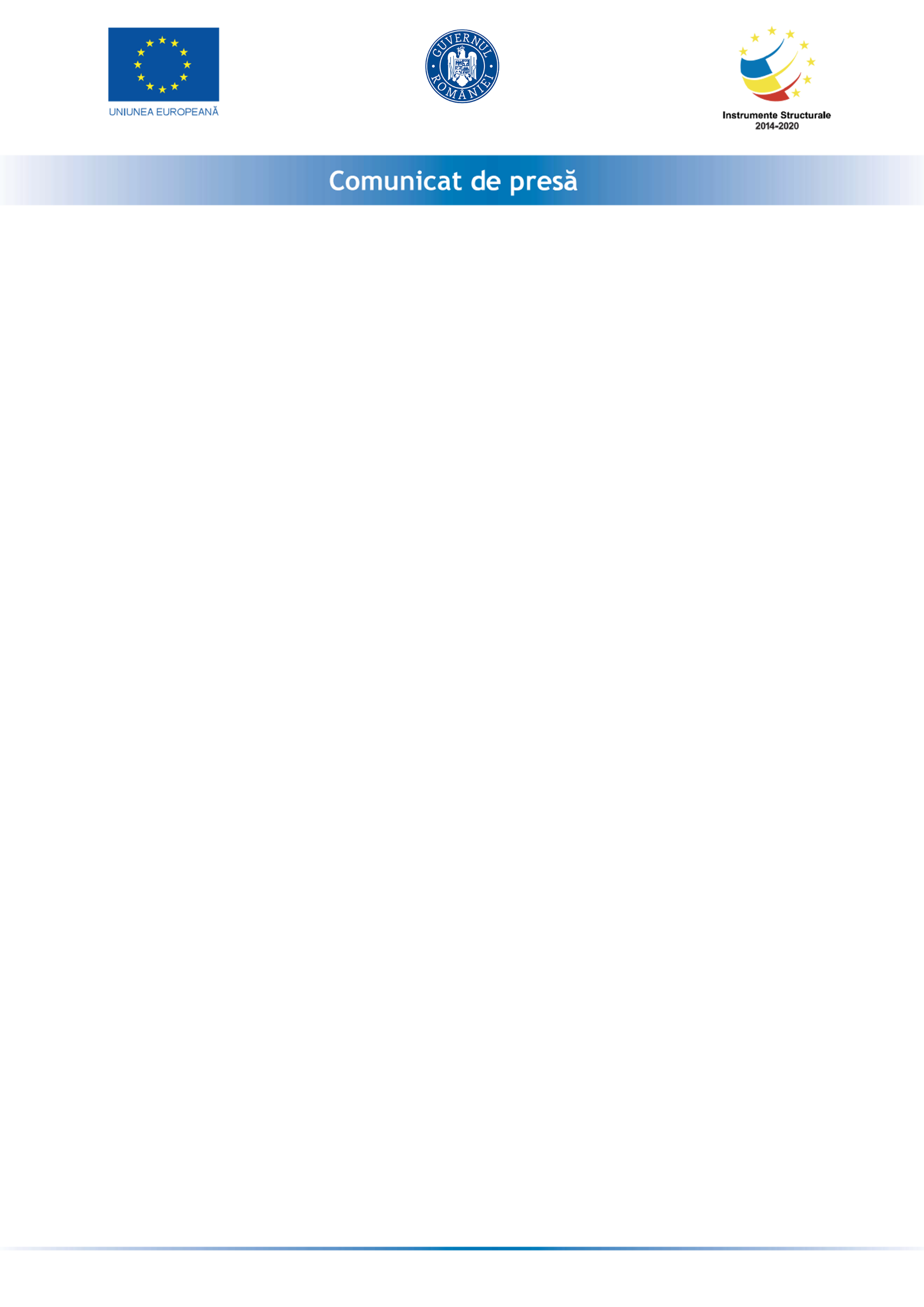 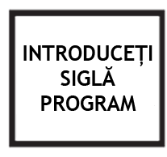 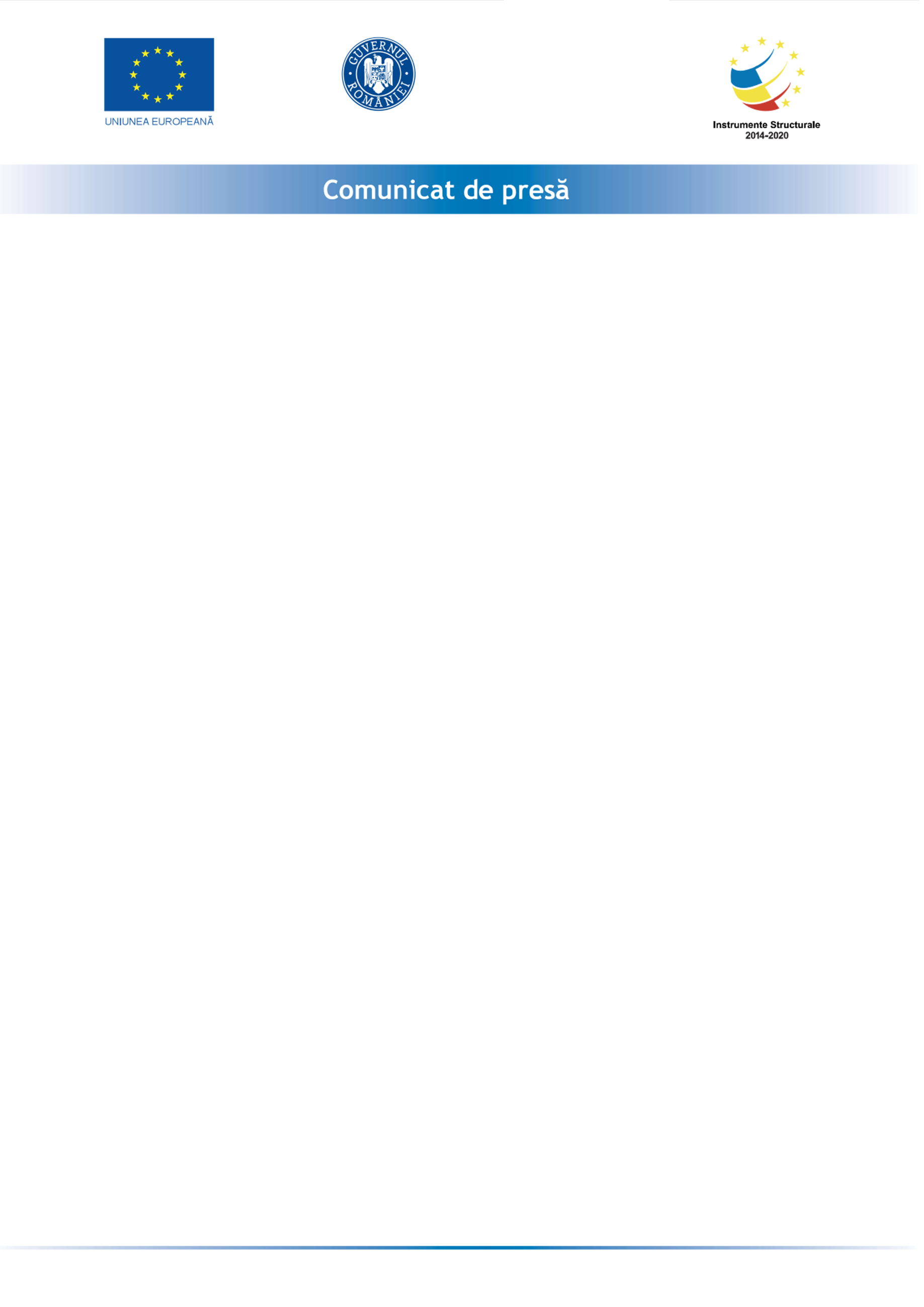 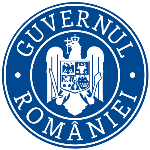 Programul Operațional Competitivitate 2014 – 2020 ”Competitivi împreună!”„Dotare cu echipamente mobile din domeniul tehnologiei informației de tipul tabletelor școlare precum și a altor echipamente/dispozitive electronice necesare desfășurării activității didactice în mediu on-line, în comuna Roșia, județul Bihor"Proiect cofinanțat din Fondul European de Dezvoltare Regională prin Obiectivul general al proiectului: desfășurarea în bune condiții a procesului educațional atât pentru elevi, cât și pentru cadrele didactice în contextul crizei pandemice create de coronavirusul SARS-COV-2, pentru a evita o creștere rapidă a infecției cu coronavirus, dar și pentru a crea condițiile necesare desfășurării activităților didactice.
Obiectivele specifice ale proiectului (rezultate așteptate):Dotarea UNITĂȚILOR DE ÎNVĂȚĂMÂNT PREUNIVERSITAR DE STAT, de pe raza unității administrativ teritoriale Comuna Roșia cu echipamente de tipul tabletelor școlare si a altor echipamente/dispozitive electronice necesare desfășurării procesului educațional atât pentru elevi, cât și pentru cadrele didactice în contextul crizei pandemice create de coronavirusul SARS-COV-2, după cum urmează:• Tabletă + abonament lunar la internet (minim 24 luni): 191 buc;• Laptop: 17 buc;• Cameră web videoconferință: 11 buc;• Proiector: 11 buc;• Ecran proiecție - cu suport perete: 11 buc;• Tablă interactivă: 11 buc;• Router Wireless: 6 buc;• Sistem management dispozitive: 208 buc/servicii.Valoarea totală a proiectului este de 501,090.75 lei cu TVA, din care: • Valoarea totală eligibilă a proiectului: 475,148.75 lei• Valoarea eligibilă nerambursabilă: 465,645.78 lei (Valoare FEDR = 403,876.43 lei, Valoare BS = 61,769.35 lei)• Cofinanțarea eligibilă a beneficiarului: 9,502.97 lei• Valoarea neeligibilă a proiectului: 25,942.00 leiProiectul se implementează de către beneficiarul UAT ROȘIA reprezentată legal de către dl primar Moțiu Remus Florin. Perioada de implementare a proiectului este de 10 luni.UAT Roșia, cu sediul în Localitatea Roșia, comuna RoșiaStr. Principală nr. 397, județul Bihor,Tel:. 0727499983, E-mail: primaria_rosia2007@yahoo.com